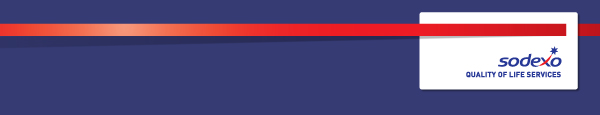 Position Title:        H V A C Technician            Reports To:           Site Supervisor Location:               ___________________________Role Description:To ensure the site is functioning smoothlyKey ResponsibilitiesPerform skilled, complex work in the repair, maintenance and installation of heating, ventilating, air conditioning and steam distribution equipment and systems.Operate a variety of equipment as needed to perform work Install, maintain and repair computerized electronic pneumatic devices related to HVAC control.Operate various measuring and testing instruments Requisition materials from stockroom and controls storage of materialsMaintain electronic / pneumatic testing equipment Call and work with vendors to arrange service for warranted parts, selectappropriate replacement parts and trouble shoot problems.Read blueprints, piping and wiring diagrams.Perform brazing, soldering, pipefitting and welding.Maintain underground steam distribution system through repair and / or replacement of parts. Estimate time and materials required on work orders.Perform preventive maintenance on related equipment assigned by the Supervisor/Manager.Maintain work area and equipment in a clean and orderly condition following all prescribed regulations.Attend all scheduled staff training and safety meetings. Key Competencies:ITI (Industrial Trade Institute) certificateAbility to troubleshoot related systemsCommunicate and collaborate with facility personnelPro-activeDisciplinedOrganizedService-attitude